În temeiul art. 64 al Regulamentului Consiliului Suprem pentru Ştiinţă şi Dezvoltare Tehnologică al Academiei de Ştiinţe a Moldovei, Consiliul Suprem pentru Ştiinţă şi Dezvoltare Tehnologică al AŞM HOTĂRĂŞTE:Se conferă Diploma de Onoare a Academiei de Ştiinţe a Moldovei 
dlui Pintilie Pîrvan, doctor în agricultură, director al Institutului de Fitotehnie „Porumbeni”, pentru realizări științifice importante în ameliorarea și promovarea culturii porumbului la nivel național și european și în legătură cu aniversarea
a 70-a de la crearea primelor instituții științifice și a 55-a de la fondarea Academiei de Ştiinţe a Moldovei.Preşedinte, academician 		        					Gheorghe DUCA Secretar ştiinţific general, doctor habilitat 	  						Aurelia HANGANUCONSILIUL SUPREM PENTRU ŞTIINŢĂ ŞI DEZVOLTARE TEHNOLOGICĂ AL ACADEMIEI 
DE ŞTIINŢE A MOLDOVEISUPREME COUNCIL ON 
SCIENCE AND TECHNOLOGICAL DEVELOPMENT OF THE ACADEMY OF SCIENCES OF MOLDOVA HOTĂRÎRE“ 21 ” aprilie 2016         Nr. 149         Nr. 149mun. ChişinăuCu privire la conferirea Diplomei de
Onoare a AȘM dlui Pintilie Pîrvan,  
doctor în agricultură 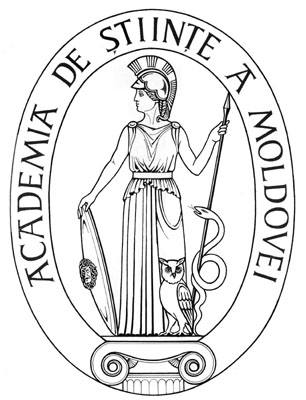 